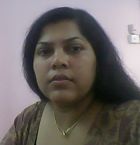 DAISY Ajman, UAE                                                            Mob : C/o 0504973598Email Id: daisy.358124@2freemail.com SummaryGraduate (B.Com) having experience of 9 years in financial /accounting  and administration positionObjectives Seeking a challenging position in finance ,accounting and administration in a growing   organization that provides a scope for utilizing my knowledge ,skills and help me in achieving both organizational and personal goalsProfessional ExperienceCompany Name: JOY ALUKKAS JEWALLARY. KOLLAM.KERALA .INDIADesignation: HR Assistant Duration      : 2004-2006Roles & Responsibilities:Handled all clerical tasks including staffs needs and their salary calculation . Worked as the assistant to the registrar and admissions offices. Coordinated staffs  arrangements, maintained their leaves  and resignation with its formalities .New joined staffs joining paper works ,salary ,accommodation  and food also.Company Name : MUTHOOT FINCORP,KOLLAM, KERALA, INDIADesignation       : Branch in Charge Worked as Branch in charge in Finance Corporation from 2007 to 2010Roles & Responsibilities : Managing all activities of the firmPreparing salary for the employees and attendance registerPreparing petty cash book and balance sheetMaintaining bank transactions Gold loan, vehicle loan ,money exchange ,fixed deposit opening, closing and its interest calculatingESI and PF maintaining Company Name : AZEEZIYA MEDICAL COLLEGE,KOLLAM,KERALA,INDIADesignation       : Accountant ExecutiveDuration      : 2010-2011Roles & Responsibilities : 1.All doctors , students, and non teaching staffs salary calculation based on punching details, 2. Monthly stock report of all hospital equipments like stationery  surgical and pharmacy3. Medical students fees calculation 4. Exam fee collection 5. Assuring the supply of study materials at the right timeCompany Name : ALPHONSA CASHEW INDUSTRIES,KOLLAM ,KERALA,INDIADesignation       : Accountant ExecutiveDuration      : 2011-2013Roles & Responsibilities: Prepares asset liability and capital account entries by compiling and analyzing account informationRaw nuts export and import filing Labors wage distribution ESI processingDaily report maintaining Tax return filing Coordinating office proceduresCompany Name: CHAVARA FAMILY WELFARE CENTRE,PATHANAMTHITTA ,KERALA,INDIADesignation       : Branch MangerDuration      : 2011-2013Roles & Responsibilities: Accounts and administration workDevelop and execute customer referencesDevelop and maintain event databasePlanning, implementation and follow-up for all special events and annual receptionsSkills 	• Excellent Organizational Skills• Strong Customer Relations Skills• Computer Proficiency• Data Entry• Front-Desk support	• Office Management• Spreadsheets/Reports• Event Management• Calendaring• Records Management • Word Processing and Typing• Filing• Computer: Windows,   MS Office packageEducation Bachelor of Commerce ( Income tax and Co-Operation)    Kerala UniversityPre University Course    Kerala UniversitySecondary School Leaving certificate    Kerala State BoardComputerMS OfficeTally ERP6.3Personal Details	Date of Birth		 :        	May 25,1980Gender			 :	FemaleMarital Status		 :	MarriedNationality		          :	IndianLanguages Known		 :	English, Hindi,MalayalamDeclarationI hereby declare that the information furnished above is true to the best of my knowledge Ajman,UAE                                                                                                   DAISY 